SCHEDULE OF CONDITIONSPLANNING NOTES 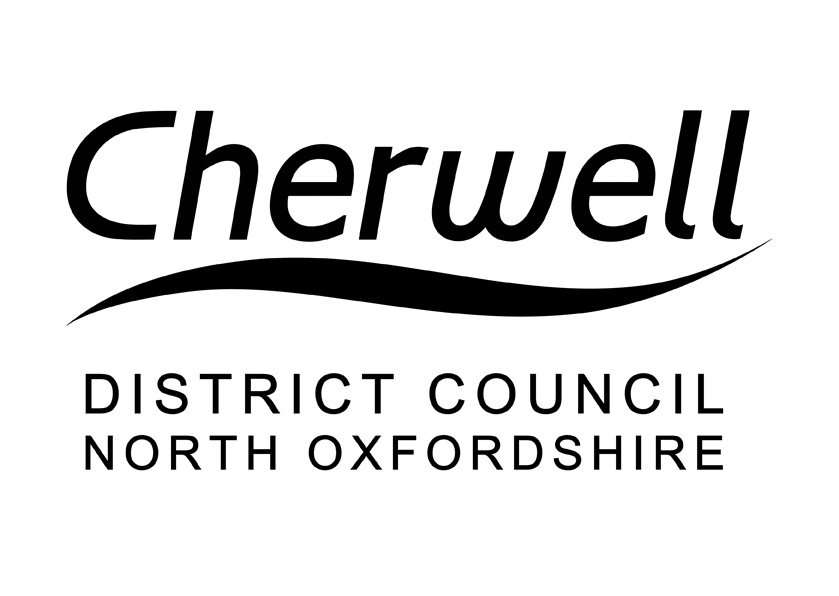 Application Number: 24/00545/TCAArboricultural Comments (TCA & TPO)Application Received:27 February 202427 February 2024Target Date:9 April 20249 April 2024Report Date:3 April 20243 April 2024Case Officer:Caroline Morrey (Arboricultural Officer)Caroline Morrey (Arboricultural Officer)ApplicantMr Graham White Home Close Main StreetSibford FerrisOxonOX15 5REAgentMr Charlie Mawle Lower Farm BarnGreat Wolford Shipton-on-StourWarwickshire CV 36 5NQSite: Home Close, Main Street, Sibford Ferris, Banbury, OX15 5REParish Council comments:No commentsNeighbour comments:No commentsStatutory Protection:Conservation areaT.E.M.P.O guidance notes completed:NoTrees / Proposal (Brief Description)T1 x Lime Tree- reduce crown thin by 20% and thin out all dead wood. Tree height is 20m High and 13 m wide, so reducing height to 18m and tree width by 10m.T2 x Yew reduce tree crown by 20%. The Yew tree is 12m and 12m so taking the down 10m by 10m.AppraisalDesktop assessment.  The lime tree looks as if it might have been reduced previously.  Lime trees usually respond well to crown reductions as do yew trees.  The reduction of these trees will not have a significant impact on the conservation area.ConclusionNo arboricultural objection to the proposal.  Case officer decision:No ObjectionsCase officer signature:Caroline MorreyChecked by:Date checked: